Презентация «Загадки для малышей» для воспитателей детских дошкольных учрежденийШипулина Марья Владимировна Цель: упрочнение знаний по теме «Дикие и домашние животные».Задачи:Образовательные: выяснить знания детей о диких и домашних животных, о признаках различия по внешнему виду животных, а также ассоциации с этими животными;Развивающие: развитие мышления, речи, памяти, внимания, воображения и чувства юмора, а также расширение запаса знаний по данной теме;Воспитательные: воспитать находчивость, сообразительность и быстроту реакции, а также воспитать доброту, сочувствие, отзывчивость и любовь кживотным.Описание слайдов. 1 слайдПрезентация «Загадки для малышей» про животных Муниципальное автономное дошкольное образовательное учреждение«Детский сад» Галактика» г. ПермиСоздатель: воспитатель 2 младшей группы №3 Шипулина Марья Владимировна.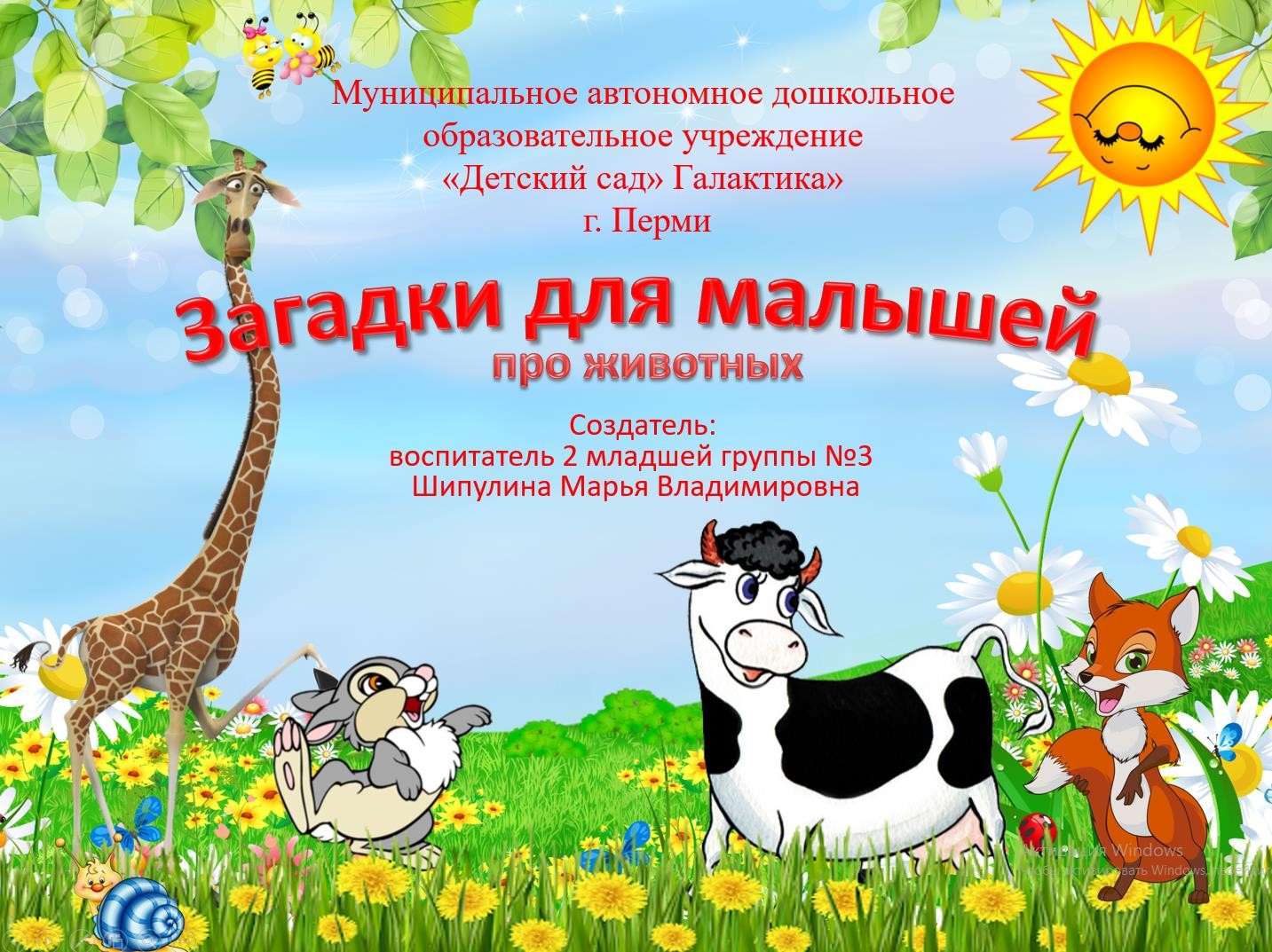 Любит красную морковку, Грызёт капусту очень ловко, Скачет он то тут, то там,По лесам и по полям, Серый, белый и косой,Кто скажите он такой – (Заяц)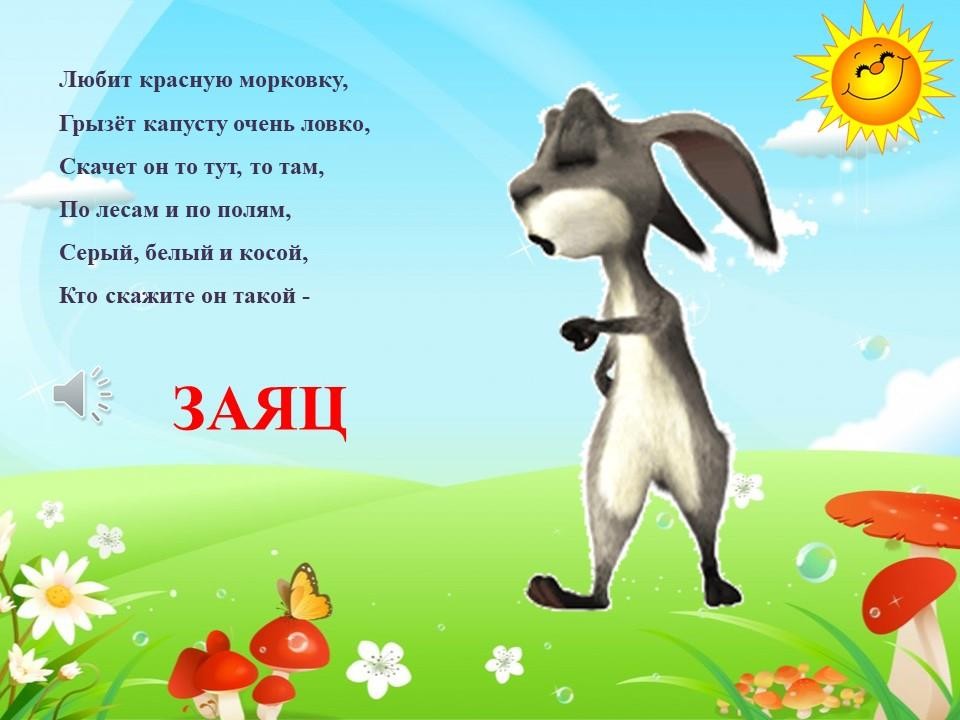 При нажатии на кнопку идет звуковое сопровождение.3 слайдА какие животные серого цвета, как зайка? Дикие и домашние.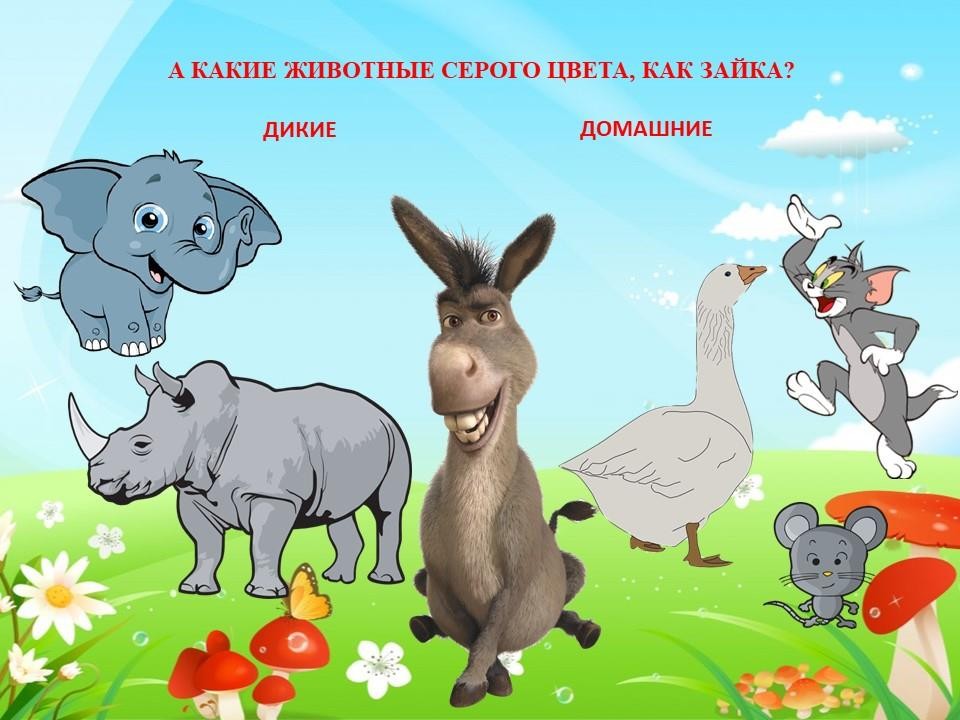 Кто с рогами и хвостом Пахнет сеном, молоком?Кто мычит, наевшись травки Возле дома у канавки?Кто под вечер нам парного Молочка даёт… (Корова)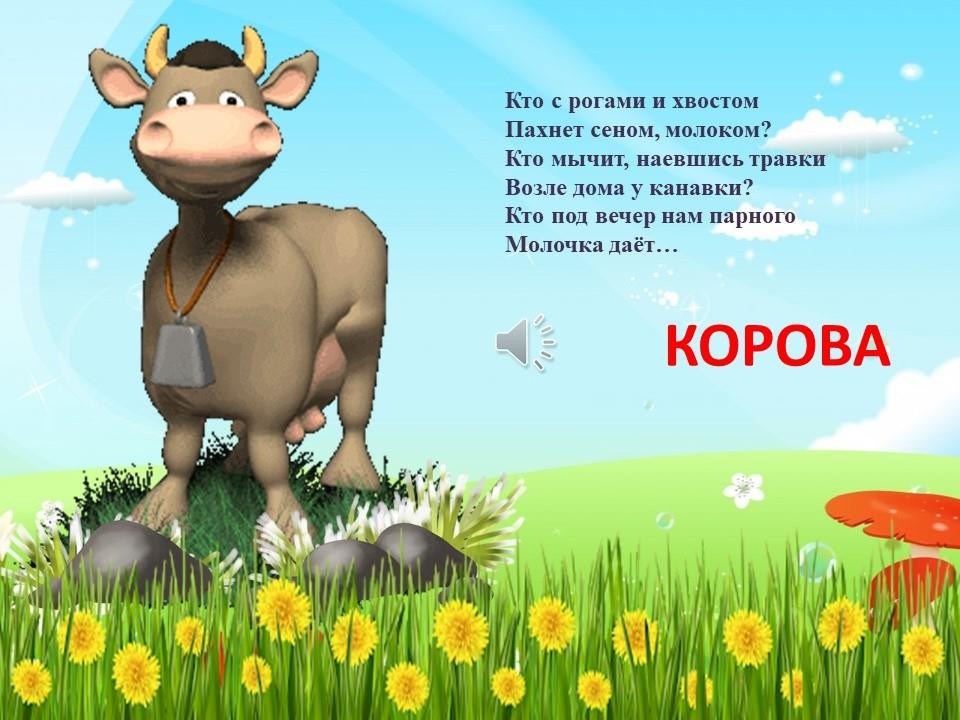 При нажатии на кнопку идет звуковое сопровождение.5 слайдКаких животных с рогами вы знаете? Дикие и домашние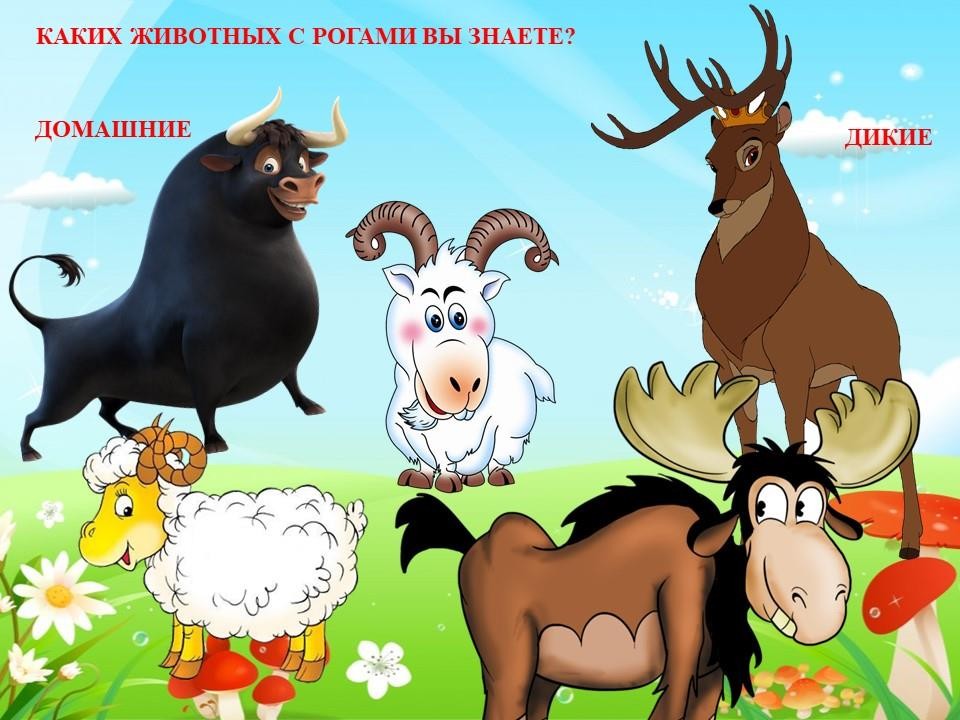 Мы вернулись в поздний час. Кто в дверях встречает нас?Кто хвостом от счастья машет И на задних лапах пляшет, Лижет руки, лижет нос?..Это – наш любимый ... (Пёс)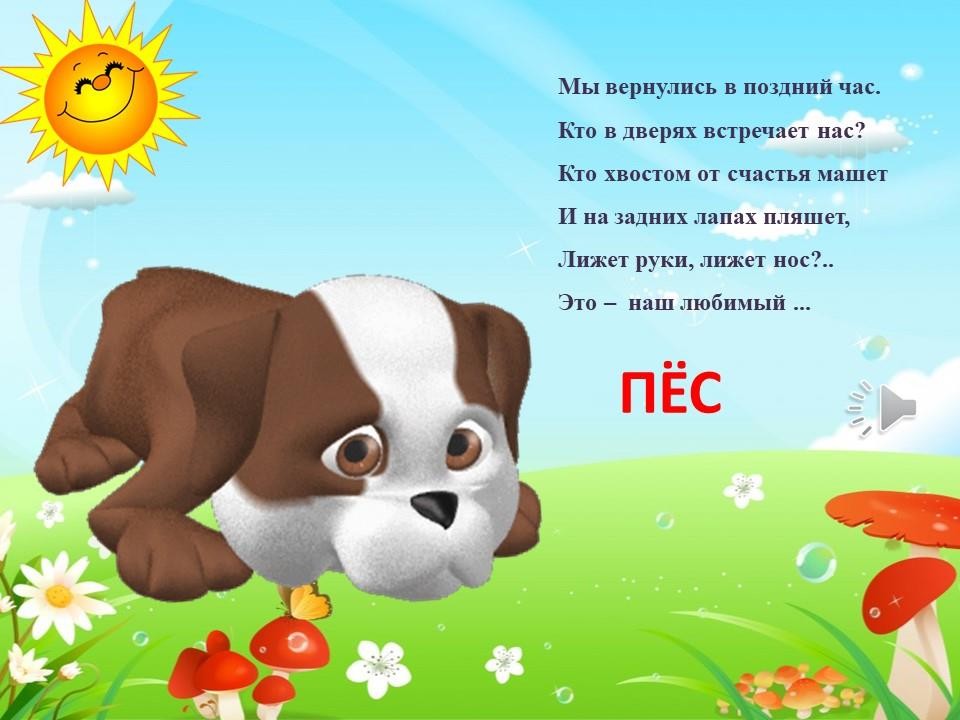 При нажатии на кнопку идет звуковое сопровождение.7 слайдСобака – сторож, собака – охранник. Кто еще нас защищает и охраняет?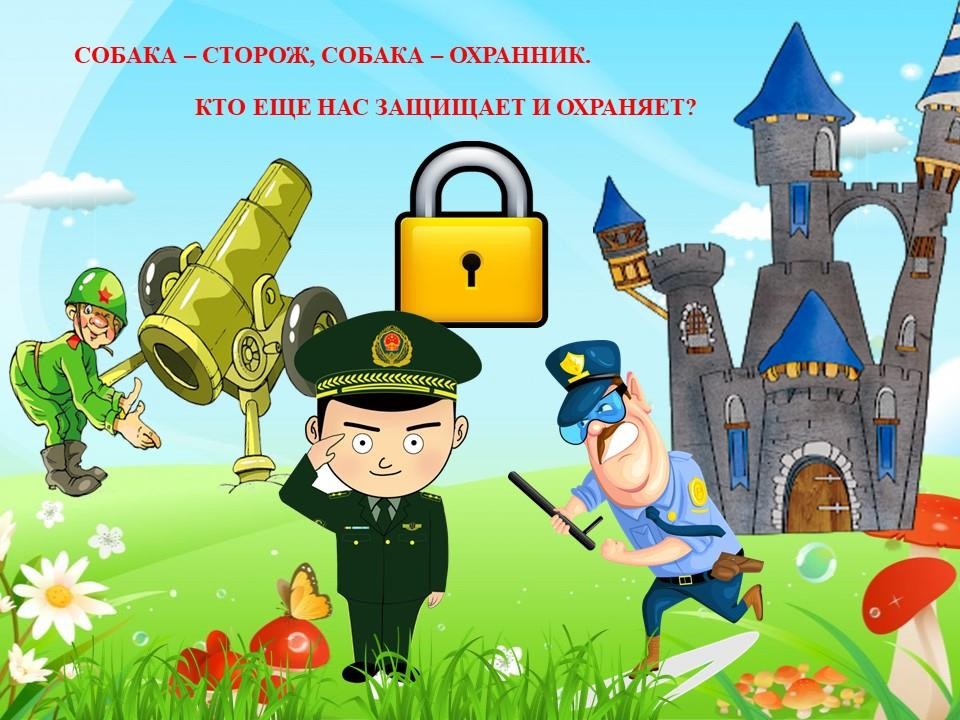 Голосистый наш герой Носит шпоры за собой. Раньше зореньки встаёт,Громко песенки поёт. (Петух)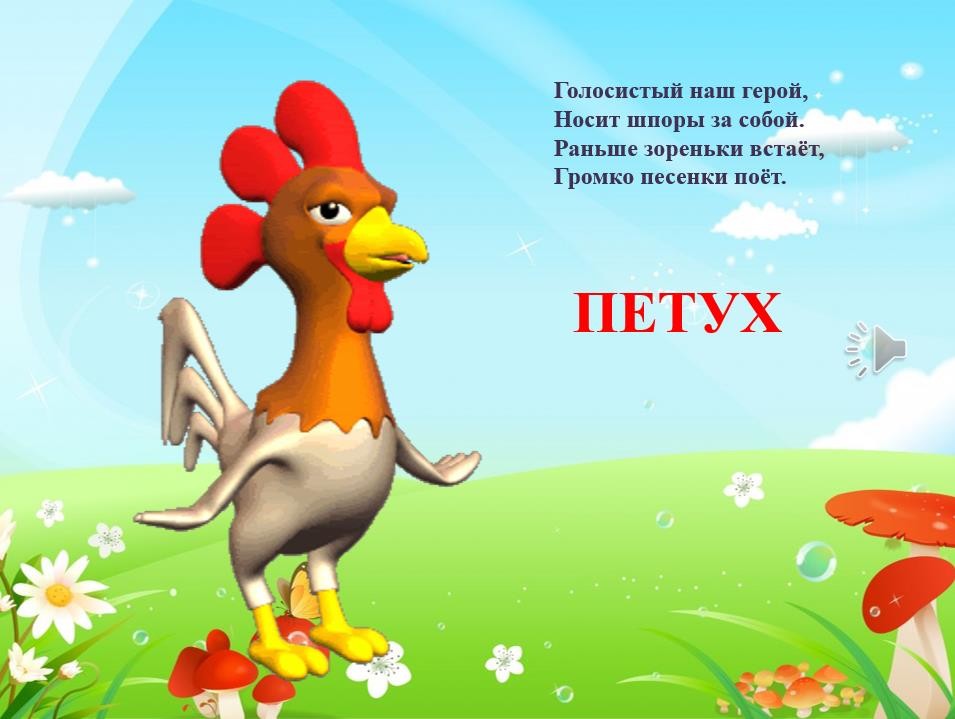 При нажатии на кнопку идет звуковое сопровождение.9 слайдКакие виды домашней птицы вы знаете?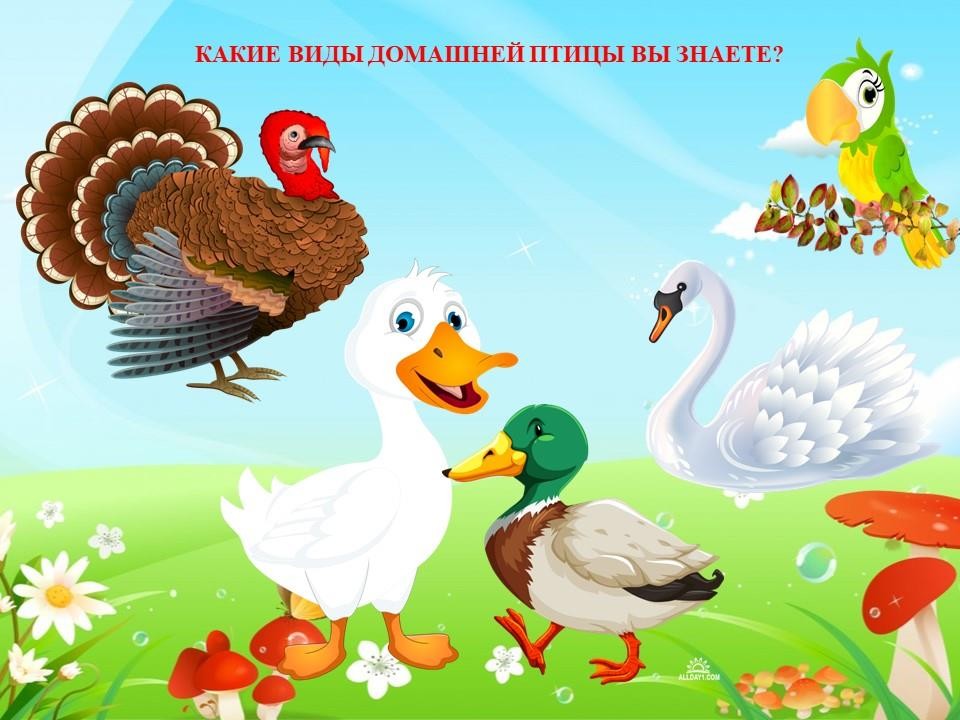 Верёвка по земле ползёт, Вот язычок, открытый рот, Всех укусить, готова Я, Потому что Я – (Змея)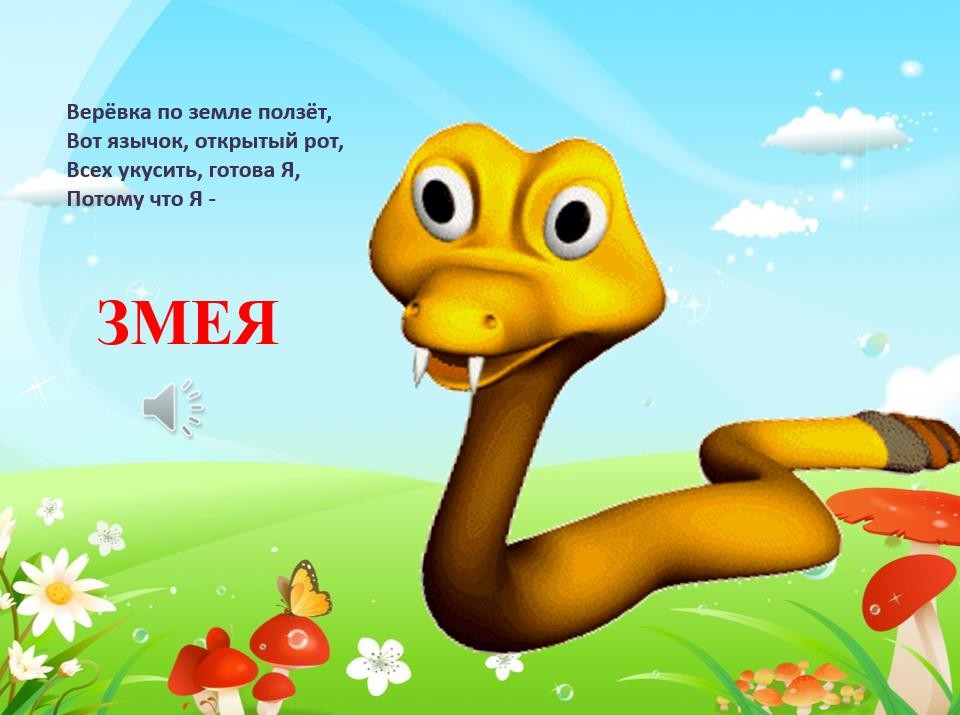 При нажатии на кнопку идет звуковое сопровождение.11 слайдНазовите животных, которые ползают.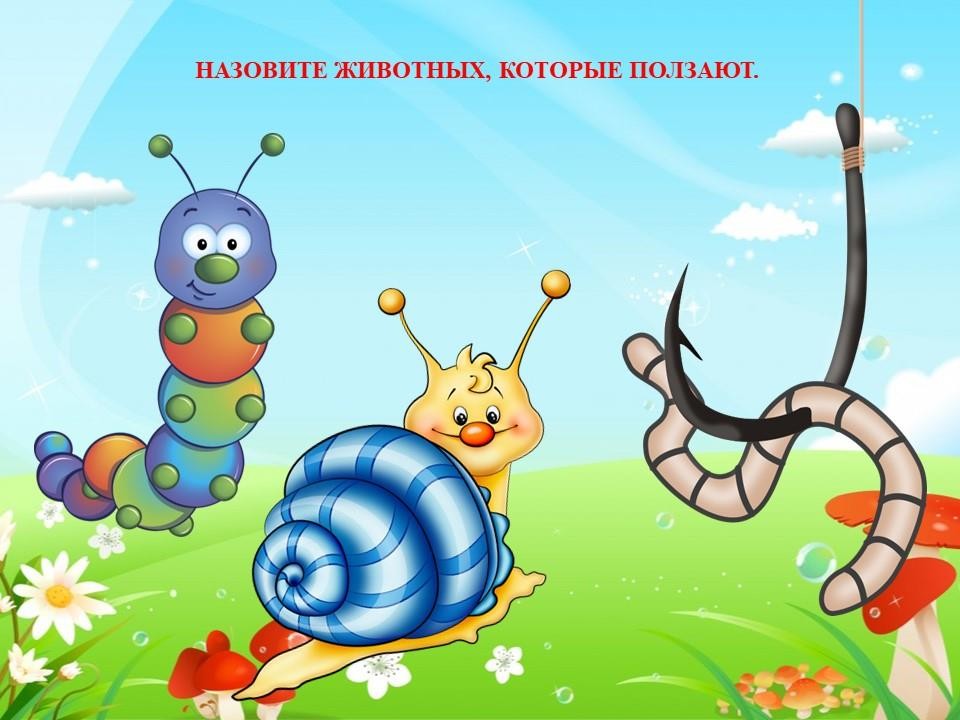 Всех зверей она хитрей, Шубка рыжая на ней.Пышный хвост — ее краса. Этот зверь лесной — (Лиса)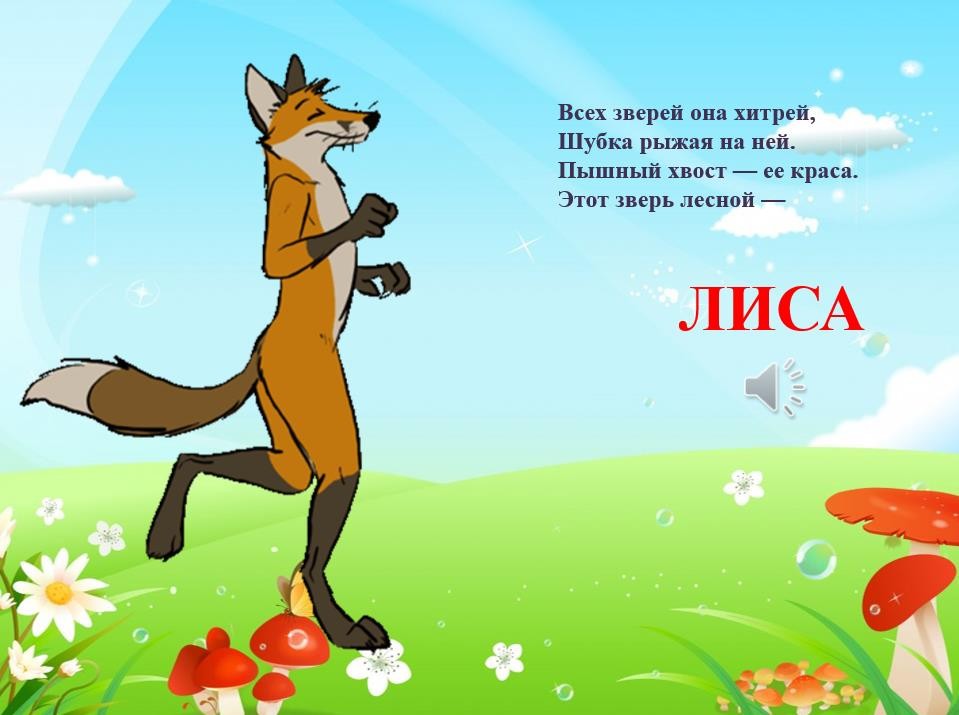 При нажатии на кнопку идет звуковое сопровождение.13 слайдКакие животные оранжевого цвета?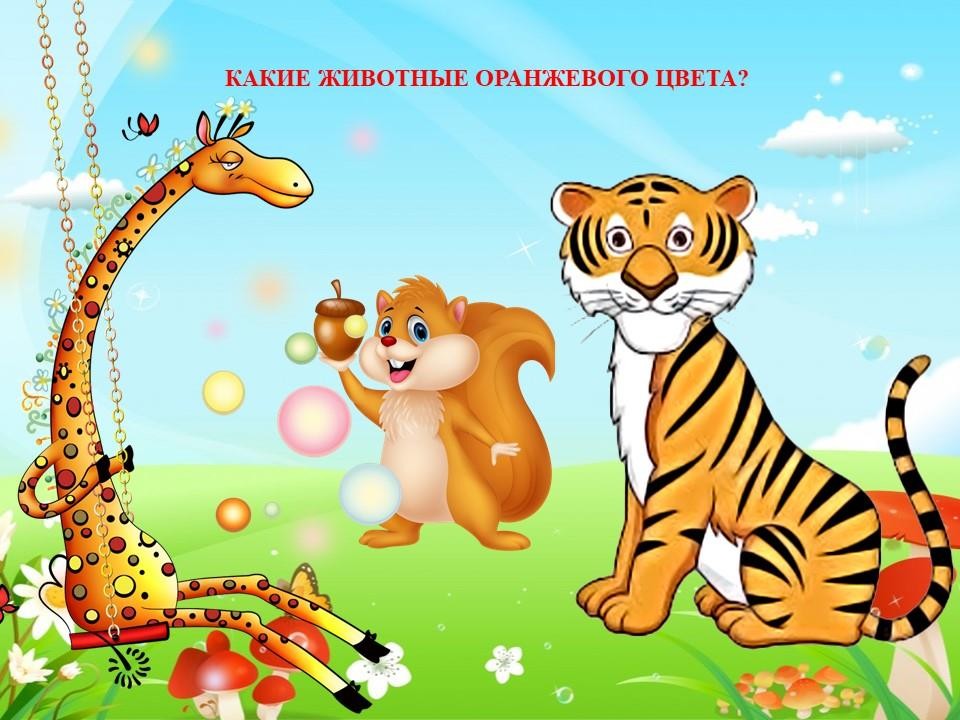 Грациозна и красива.Ножки, спинка, шейка, грива. Резво скачет по утру,Хвост как шарфик на ветру. Прокатись на спинке шаткой. Кто красавица? (Лошадь)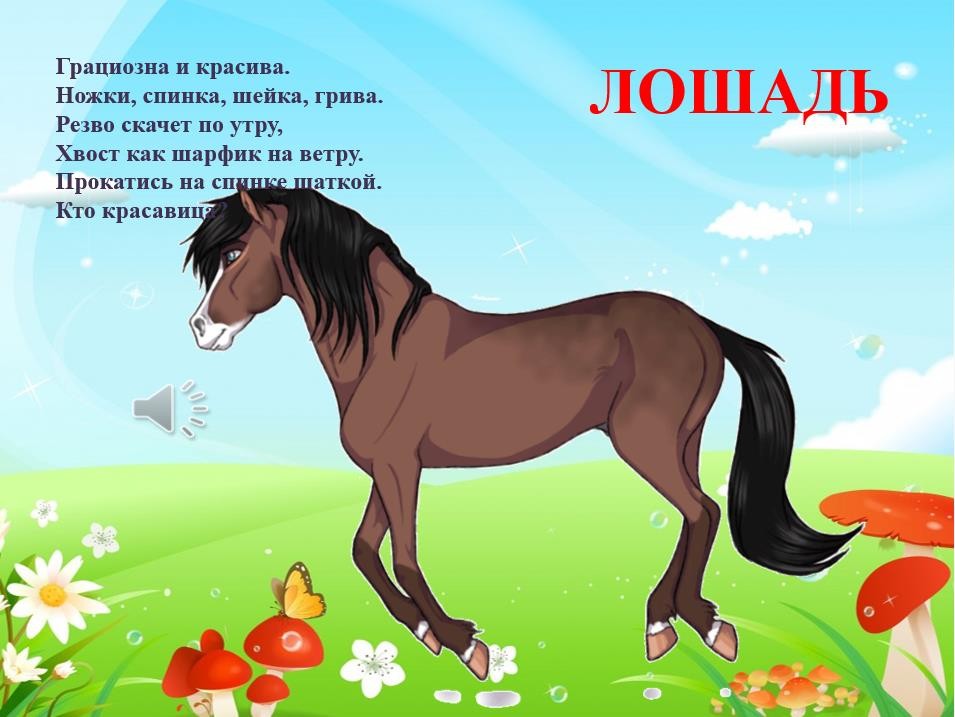 При нажатии на кнопку идет звуковое сопровождение.слайдКакие животные имеют копыта?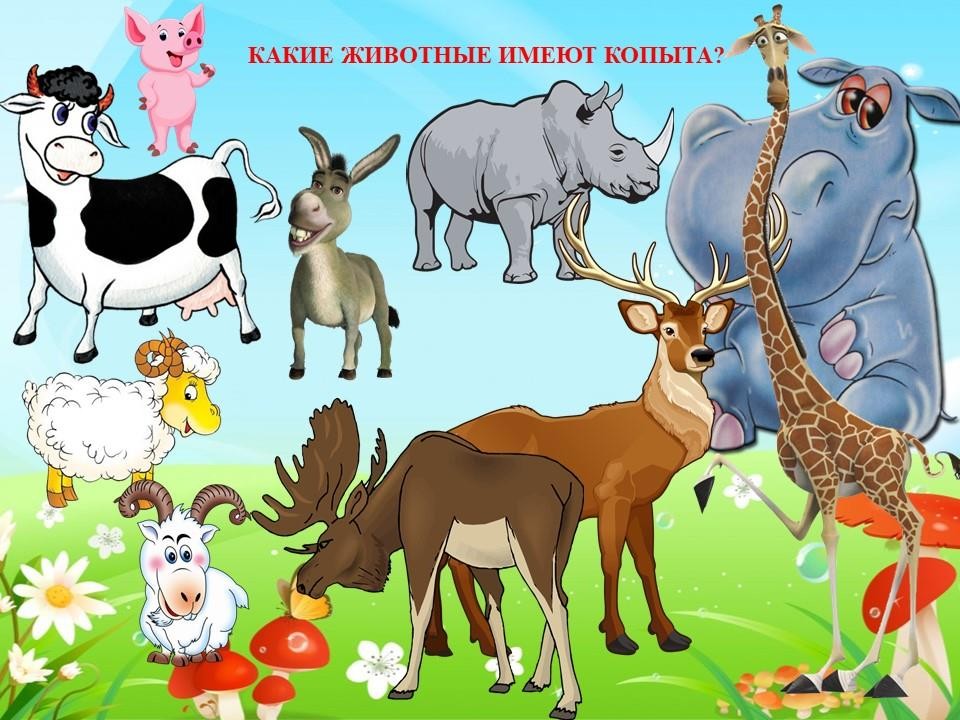 слайд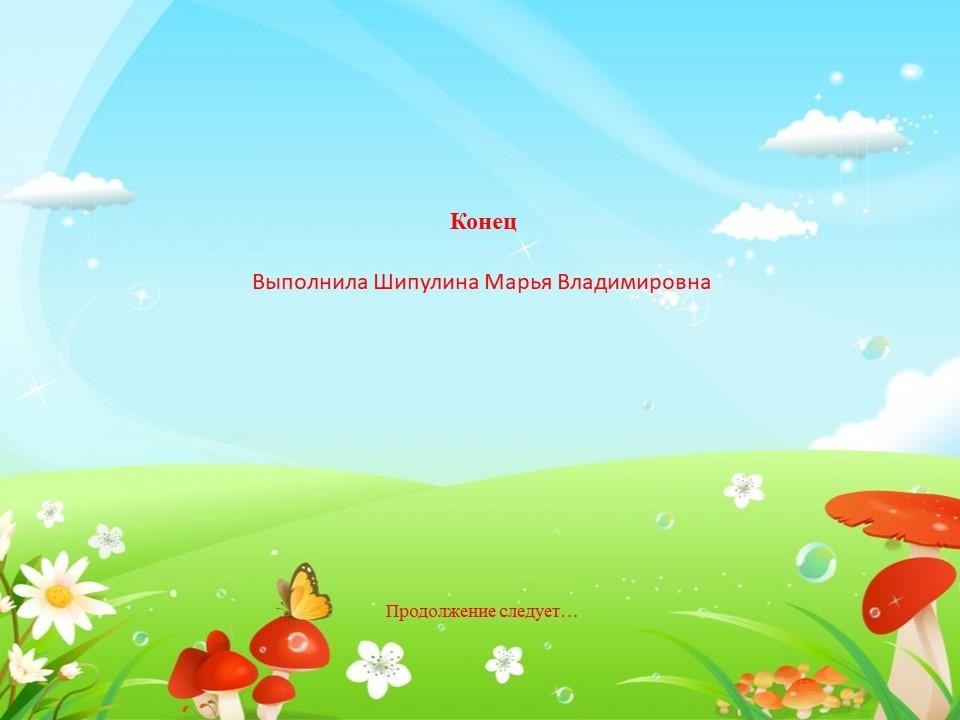 